INDICAÇÃO Nº ________ / 2020Senhor Presidente,	Nos termos do art.152 do Regimento Interno da Assembleia Legislativa do Maranhão, solicitamos que a presente Indicação seja encaminhada ao Excelentíssimo Senhor Governador do Estado, Flavio Dino de Castro e Costa e ao Secretário de Segurança Pública do Estado, o Sr. Jefferson Portela, a adoção de medidas legais e administrativas necessárias, no sentido de construir uma sede própria para A ACADEMIA MARANHENSE DE CIÊNCIAS, LETRAS E ARTES MILITARES – AMCLAM.	Apresento o presente expediente indicatório com a finalidade de atender a demanda de muitos militares que anseiam uma sede própria para a academia que prestigia grande nomes que já compuseram a academia militar. O ideário em criar um sodalício literário no Maranhão, especificamente composto de policiais e bombeiros militares, bem como personalidades naturais que com a PMMA e CBMMA possuíam estreitos laços fraternos, foi se fortalecendo ao longo dos anos. Desta forma, aqueles que possuíam habilidades como escritores, somados aos mestres e doutores acadêmicos, foram sendo sondados objetivando ao lançamento de mais uma notável experiência, a criação de uma Academia Maranhense de Letras e Ciências. Depois de criada, agora ela necessita de uma sede própria para melhor desenvolver suas atividades. Anseio a aprovação do pleito e especial atenção dos órgãos competentes.PLENÁRIO DEPUTADO “NAGIB HAICKEL”, PALÁCIO MANUEL BECKMAN, 15 de janeiro de 2020.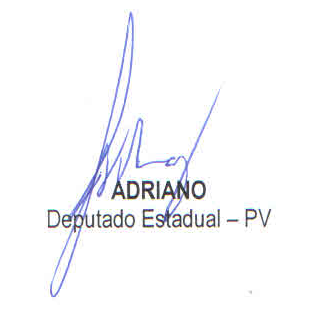 